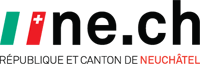 DÉPARTEMENT DE LA JUSTICE, DE LA SÉCURITÉ ET DE LA CULTURESERVICE DES RESSOURCES HUMAINESResponsable de l'unité d'évaluation pénale à 90%SPNE33Département :Département de la justice, de la sécurité et de la cultureService :Service pénitentiaire – Office d’exécution des sanctions et de probationActivités :Participer à la gestion globale de l’office et à la mise en œuvre des procédures de travail et de contrôle nécessaires à l’accomplissement de ses missions, en assurant la direction de l’unité d’évaluation pénale. Garantir l’encadrement et la conduite du personnel (entre 1-3 collaboratrices et collaborateurs) affecté à l’unité d’évaluation pénale en veillant à la coordination des missions, à la planification du travail, ainsi qu’au développement et à la formation continue de l’équipe. Tenir à jour un processus d'évaluation des personnes inscrites dans une action pénale sous l’angle de leur dangerosité, en identifiant les facteurs de risques et les protecteurs spécifiques. Proposer une prise en charge individualisée et procéder à des évaluations régulières au moyen d'outils adéquats, dans une optique de prévention de la récidive et de réinsertion.Profil souhaité :Maîtrise ès Sciences en psychologie et maîtrise en criminologie. Spécialisation en psychologie clinique et en psychologie légale, ou expérience professionnelle comparable. Plusieurs années d'expérience professionnelle dans un domaine socio-éducatif, pénal, sanitaire ou en lien avec la gestion de personnalités difficiles. Expérience professionnelle ou clinique suffisante pour envisager la conduite d'évaluations psycho-judiciaires. Pratique acquise en gestion d'une équipe et/ou en gestion de projet. Très bonnes compétences relationnelles et de communication, très bonne capacité d'adaptation et résistance au stress. Conscience professionnelle et sens aigu des responsabilités. Bonnes capacités rédactionnelles. Très bonnes connaissances de l'allemand et de l'anglais. Casier judiciaire vierge. Vous serez assermenté-e.Lieu de travail :La Chaux-de-FondsEntrée en fonction :À convenirClasse 9Délai de postulation :18 avril 2021Renseignements :Mme Sandra Schneider, cheffe de l’office d’exécution des sanctions et de probation, tél. 032 889 61 35